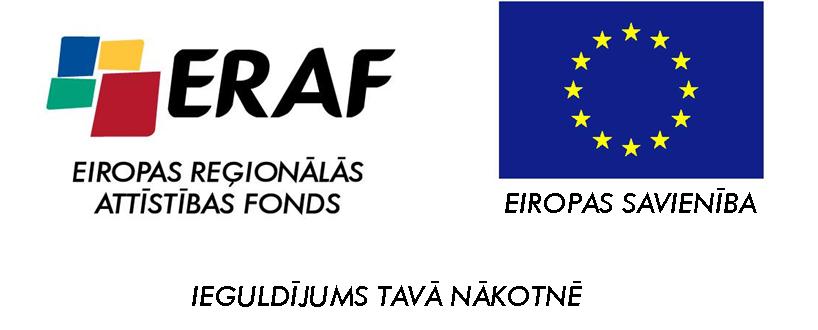 APSTIPRINĀTIDaugavpils novada domes iepirkuma komisijas sēdē2013.gada  10.maijā, protokols Nr.17Grozījumi ATKLĀTA KONKURSA  „Daugavpils novada pašvaldības izglītības iestāžu renovācija un rekonstrukcija” nolikumā  (iepirkuma identifikācijas DND Nr.2013/1/ERAF)Izdarīt atklāta konkursa „Daugavpils novada pašvaldības izglītības iestāžu renovācija un rekonstrukcija” nolikumā  (apstiprināts 2013.gada 4.februārī, protokols Nr.1)  šādus grozījumus:  Izteikt 3.2.punktu šādā redakcijā: „3.2. Ar iepirkuma procedūras dokumentiem ieinteresētais piegādātājs var arī iepazīties   darba dienās  pirmdien  laikā no plkst.8:30 līdz 12:00 un no 12:30 līdz 18:00, otrdien  – ceturtdien laikā no plkst. 8:00 līdz 12:00 un no 12:30 līdz 16:30, piektdien   laikā no plkst. 8:00 līdz 12:00 un no plks.12:30 līdz 15:30  Daugavpils novada domes komunālās saimniecības nodaļā (1.stavs, 17 kabinets), Rīgas ielā 2, Daugavpilī, līdz 2013.gada 10.jūnijam,  tālr.:65422235.” Izdarīt grozījumus 4.3.punktā un izteikt šādā redakcijā :4.3.Iepirkuma priekšmets ir sadalīts daļās: Izteikt 6.1.punktu šādā redakcijā:	„6.1. Piegādātāji piedāvājumus var iesniegt līdz 2013.gada 10.jūnija, plkst:11:00 piedāvājumus iesniedzot personīgi Daugavpils novada domē, Daugavpilī, Rīgas ielā 2, 20.kab., darba dienās pirmdien no plkst. 9.30 līdz 12.00 un no plkst. 12.30 līdz 18.00, otrdien – trešdien, no plkst. 8.00. līdz 12.00 un no plkst. 12.30 līdz 16.30, piektdien 8.00. līdz 12.00 un no plkst. 12.30 līdz 15.30  vai atsūtot pa pastu uz adresi Rīgas iela 2, Daugavpils, Latvija, LV-5401. Pasta sūtījumam jābūt saņemtam šajā punktā norādītajā adresē līdz šajā punktā minētajam termiņam. Saņemot piedāvājumu Daugavpils novada domes darbinieks uz ārējā iepakojuma norāda datumu un laiku, kad piedāvājums ir saņemts. Iesniegtie piedāvājumi ir Pasūtītāja īpašums, izņemot 6.3.punktā minētos gadījumos.”Izteikt 6.2.punktu šādā redakcijā:„6.2. Tūlīt pēc piedāvājumu iesniegšanas termiņa beigām Pasūtītājs rīko piedāvājumu atvēršanas sanāksmi. Piedāvājumu atvēršanas sanāksme notiks  2013.gada 10.jūnijā, plkst.11:00   Daugavpils novada domē, Daugavpils Rīgas iela 2, sēžu zālē (2.stāvs). Piedāvājumu atvēršana ir atklāta. Pretendents (ja pretendents ir fiziska persona) piedāvājumu atvēršanā uzrāda personu apliecinošu dokumentu, savukārt, pretendenta pārstāvis - personu apliecinošu dokumentu, kā arī dokumentu, kas apliecina tā tiesības pārstāvēt attiecīgo pretendentu.” Izteikt 8.10. šādā redakcijā:„c) Pretendenta kontaktpersonas vārdu, uzvārdu, telefona un faksa numuru;atzīmi „Piedāvājums konkursam „Daugavpils novada pašvaldības izglītības iestāžu renovācija un rekonstrukcija” ,_<daļas numurs>______ daļa „__<daļas nosaukums>___” , iepirkuma identifikācijas DND Nr.2013/1 ERAF. Neatvērt līdz 2013.gada 10.jūnija, pulksten 11:00” Izteikt 13.4.4. punktu šādā redakcijā„13.4.4.Pretendenta apliecinājums par tā gada vidējo finanšu apgrozījumu būvniecībā  bez apakšuzņēmējiem bez PVN par 2010., 2011., 2012. finanšu gadiem, norādot vidējo un atsevišķi katra gada apgrozījumu, pievienojot bilanci ar VID atzīmi par saņemšanu un  peļņas/zaudējuma aprēķinu par 2010., 2011. finanšu gadiem un operatīvo bilanci ar  peļņas/zaudējuma aprēķinu par 2012.finanšu gadu.  Gadījumā, ja piedāvājumu iesniedz personu apvienība, apliecinājumu un pievienotos dokumentus iesniedz katrs tās dalībnieks. „Izteikt 13.4.11. punktu šādā redakcijā:13.4.11. Pretendenta piedāvātā atbildīgā būvdarbu vadītāja kvalifikācijas, pieredzes un pieejamības apliecinājums atbilstoši veidnei (C4 pielikums), pievienojot   būvprakses sertifikātu vai ekvivalentu dokumentu kopijas,  būvvaldes akta kopiju par būves, kuras  līgumcena nav mazākā par  piedāvājuma līgumcenu (pa apakšpunktiem atbilstoši attiecīgajai iepirkuma daļai) pieņemšanu ekspluatācijā vai pasūtītāja parakstītu būvdarbu pieņemšanas – nodošanas akta kopiju.Izteikt 17.3. punktu šādā redakcijā:„17.3. Ja iepirkuma procedūras uzvarētājs šajā laikā neierodas uz līguma parakstīšanu vai atsakās slēgt iepirkuma līgumu ar pasūtītāju vai pretendents noteiktajā termiņā nav izpildījis Nolikuma 12. 3., 13.3. , 17.2., punktu prasību,  iepirkuma komisija  pieņem lēmumu slēgt līgumu ar nākamo pretendentu, kurš piedāvājis zemāko cenu vai pārtraukt konkursu, neizvēloties nevienu piedāvājumu.” Izteikt 18.1.4. šādā redakcijā:„18.1.4. Izvēlēties nākamo lētāko piedāvājumu, ja izraudzītais pretendents atsakās slēgt iepirkuma līgumu ar pasūtītāju, vai ja izraudzītais pretendents noteiktajā termiņā nav izpildījis Nolikuma 12.3., 13.3. un 17.2. apakšpunkta prasību. „B pielikums 10.9. punkts izslēgts. C2 pielikums,  Tabula tiek papildināta ar vienu kolonnu„Daļas nr., kurā speciālists tiek piedāvāts”Izteikt C4 pielikuma 9.punktu šādā redakcijā:„9. Iepriekšējo  piecu gadu laikā,  kā atbildīgais būvdarbu vadītājs, vadījis vismaz vienu pabeigtu būvdarbu līgumu, atbilstoši nolikuma 11.3.4.punkta prasībām:”Iepirkuma daļas numursIepirkuma līguma priekšmets  Darbu izpildes termiņš mēnešos ieskaitot tehnoloģisko pārtraukumu(no būvdarbu uzsākšanas)Līguma izpildes vietaTehniskās specifikācijas, pielikuma apzīmējumsIepirkuma priekšmeta CPV kodsBūvniecības process1. daļaŠpoģu vidusskolas ēkas vienkāršota renovācija 15  Šosejas iela 3, c.Špoģi, Višķu pagastsA1 pielikums:A1.1.Būvniecības ieceres dokumentācija,A1.2.Būvdarbu apjomi 45214200-245453000-7būvdarbi tiek veikti  ar apliecinājuma karti2. daļaLāču pamatskolas ēkas rekonstrukcija (1.kārta)16Muzeja iela 2, c.Lociki, Naujenes pagastsA2 pielikums:A2.1.Tehniskais projekts,A2.2.Būvdarbu apjomi 45214200-245453000-7Būvdarbu veikšanai nepieciešama būvatļauja3. daļaIzslēgta, ar grozījumiem, kas izdarīti 02.05.2013.Izslēgta, ar grozījumiem, kas izdarīti 02.05.2013.Izslēgta, ar grozījumiem, kas izdarīti 02.05.2013.Izslēgta, ar grozījumiem, kas izdarīti 02.05.2013.Izslēgta, ar grozījumiem, kas izdarīti 02.05.2013.Izslēgta, ar grozījumiem, kas izdarīti 02.05.2013.4. daļaMedumu vidusskolas ēkas vienkāršota renovācija 15Alejas iela 20, c.Medumi, Medumu pagastsA4 pielikums:A4.1.Būvniecības ieceres dokumentācija,A4.2.Būvdarbu apjomi 45214200-245453000-7būvdarbi tiek veikti  ar apliecinājuma karti5. daļaSalienas vidusskolas ēkas vienkāršota renovācija15Centrāles iela 21, c.Saliena, Salienas pagastsA5 pielikums:A5.1.Būvniecības ieceres dokumentācija,A5.2.Būvdarbu apjomi 45214200-245453000-7būvdarbi tiek veikti  ar apliecinājuma karti6.daļaDemenes pagasta Zemgales vidusskolas ēkas vienkāršota renovācija15Zemgale 16, c.Zemgale, Demenes pagastsA6 pielikums:A6.1.Būvniecības ieceres dokumentācija,A6.2.Būvdarbu apjomi45214200-245453000-7būvdarbi tiek veikti  ar apliecinājuma karti7. daļaVaboles vidusskolas pamatskolas ēkas    renovācija15c.Vabole, Vaboles pagastsA7 pielikums:A7.1.Tehniskais projekts,A7.2.Būvdarbu apjomi45214200-245453000-7Būvdarbu veikšanai nepieciešama būvatļauja8.daļaKalupes pamatskolas ēkas  rekonstrukcija15Lielā iela 35,  c.Kalupe, Kalupes pagastsA8 pielikums:A8.1.Tehniskais projekts,A8.2.Būvdarbu apjomi 45214200-245453000-7Būvdarbu veikšanai nepieciešama būvatļauja